19 июля 2021 года 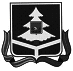 РЕШЕНИЕ № 20/8О регистрации Сергеева Николая Михайловича, выдвинутого избирательным объединением Местное отделение КПРФ Злынковского района кандидатом в депутаты на дополнительных выборах депутата Злынковского районного Совета народных депутатов шестого созыва по Вышковскому одномандатному избирательному округу № 1В соответствии со статьями 12 и 25 Закона Брянской области от 26 июня 2008 № 54-З «О выборах депутатов представительных органов муниципальных образований в Брянской области», рассмотрев документы, представленные в территориальную избирательную комиссию Злынковского района, с полномочиями окружной избирательной комиссии № 1, возложенной решением территориальной избирательной комиссии Злынковского района от 02 июля 2021 года № 12/5, для выдвижения и регистрации кандидатом в депутаты на дополнительных выборах депутата Злынковского районного Совета народных депутатов шестого созыва по Вышковскому одномандатному избирательному округу № 1 Сергеева Николая Михайловича, выдвинутого избирательным объединением Местное отделение КПРФ Злынковского района по Вышковскому одномандатному избирательному округу № 1, проверив соблюдение требований статей 17- 24 Закона Брянской области от 26 июня 2008 №54-З «О выборах депутатов представительных органов муниципальных образований в Брянской области» территориальная избирательная комиссия Злынковского района с полномочиями окружной избирательной комиссии № 1, возложенной решением территориальной избирательной комиссии Злынковского района от 02 июля 2021 года № 12/5РЕШИЛА:Зарегистрировать Сергеева Николая Михайловича, 25 ноября 1953 года рождения, пенсионер, выдвинутого избирательным объединением Местное отделение КПРФ Злынковского района кандидатом в депутаты на дополнительных выборах депутата Злынковского районного Совета народных депутатов шестого созыва по Вышковскому одномандатному избирательному округу № 1 19 июля 2021 года в _____ часов _____ минут.2.	Выдать зарегистрированному кандидату в депутаты Злынковского районного Совета народных депутатов шестого созыва по Вышковскому одномандатному избирательному округу № 1 Сергееву Николаю Михайловичу удостоверение установленного образца.3.	Опубликовать настоящее решение и сведения о зарегистрированном кандидате в районной газете «Знамя».4.	Разместить настоящее решение на информационном стенде и информационной странице территориальной избирательной комиссии Злынковского района в информационно-телекоммуникационной сети «Интернет».Председатель территориальнойизбирательной комиссии 							А.Н. ПогреевСекретарь территориальнойизбирательной комиссии 							А.М. ВоронинТЕРРИТОРИАЛЬНАЯ ИЗБИРАТЕЛЬНАЯ КОМИССИЯЗЛЫНКОВСКОГО РАЙОНАплощадь Свободы, дом 35, г. Злынка, Брянская область, 243600, телефон (48358)2-25-72